PV réunion du  12 février 2018-02-12Présents : Charlie Pochet, Amaury GravyProjet de financement participatif du BEPBesoin de définition claire du projet : Objectifs, Besoins, chronologie…« Incroyables comestibles », avec des panneaux « servez-vous »Des bacs de 1m20 de coté, sur le sol, en l’air avec un tunnel à lombrics… Des plantations d’arbres fruitiersµFinancement : Crowdfunding du BEP (CILo) et appel à Projet Génération solidaire. Pour celui-ci, il faut trouver un jeune de moins de 26 ans. Charlie déjà pris par Kobo, demander à Corentin, fils de Danielle Hallet ?But : 1000 euros pour le BEP, décrire ce qu’on ferait, puis par palier de 1000 euros jusque 5000 euros.Plans de bacs : bac sur pied gratuit,  27 euros pour tous les plans.https://jardinage-debout.mon-potager-en-carre.fr/ad-comment-son-potager-sureleve-v1?cf_uvid=02a31ee2c594619b198609db8f14d6d0Il faut préparer une vidéo d’environs 1m30, Charlie va préparer ce qu’on met dedans.(interviews, lieux…)Demande d’aide à Natagora ?Pour la commune, il faudrait des accords pour les emplacements. Pour déterminer les emplacements :Faire appel aux citoyens : demander à quels endroits ils aimeraient voir un bac incroyables comestibles et des fruitiers. Qui serait prêt à investir et comment ?Françoise avait dit ok devant chez elle, zone privée ?Faire un email à tous les membres de SenTDes lieux déjà pensé :Bac près du marché de Sombreffe, place Baudouin 1ier, à coté de l’escalier ? Fort lieu de passage, responsable Amaury Gravy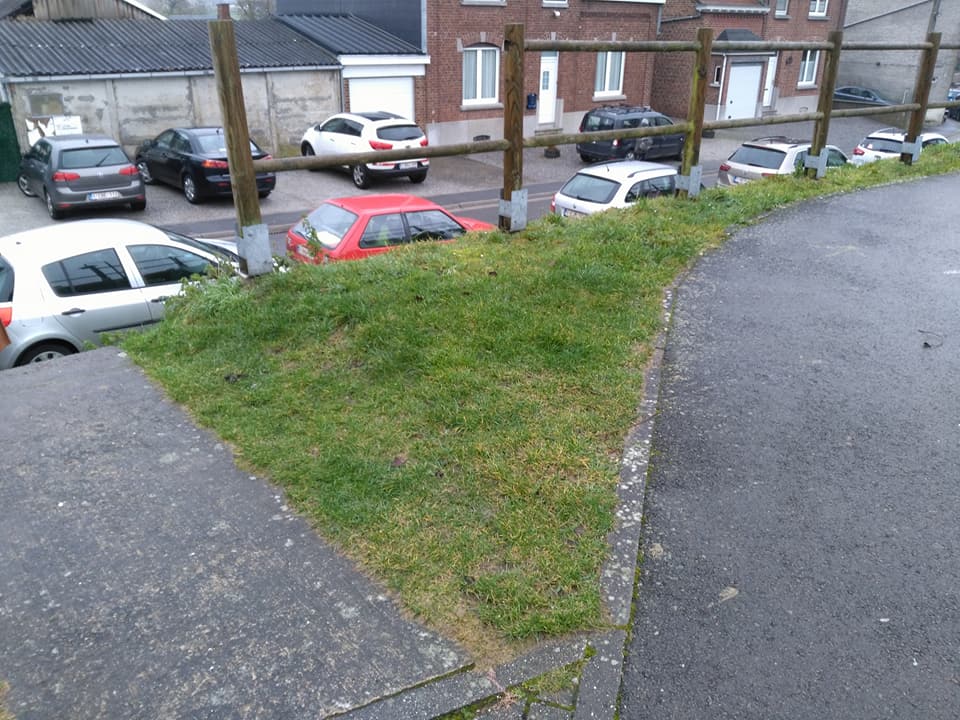 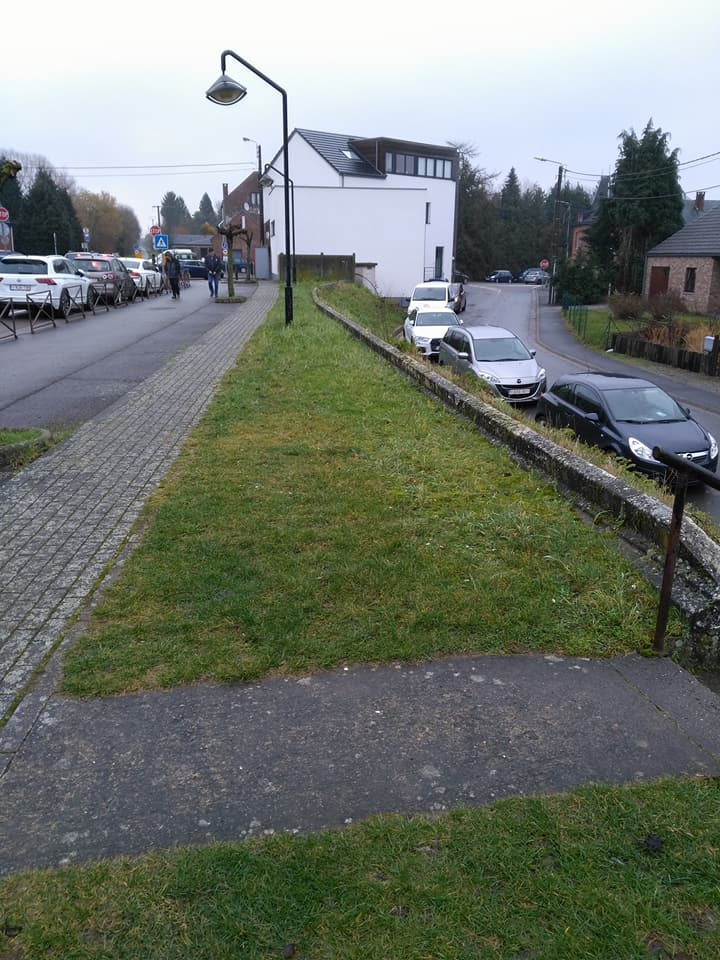 Bac place enherbée à Ligny, Rue Reine Fabiola. Responsable Marco Moroni ?Plantation de fruitiers à l’entrée du pré-ravel à Ligny, Gare du Sud. Moyen de sensibilité les habitants des logements à coté ? cité sociale ?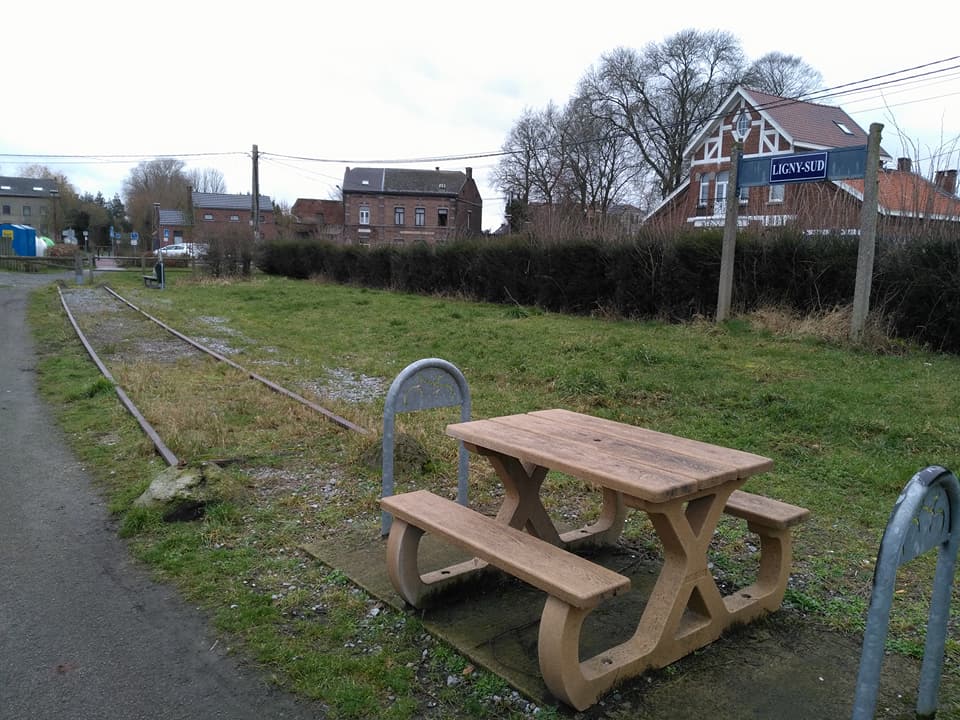 Et Sombreffe, entrée du ravel place Baudoin 1ier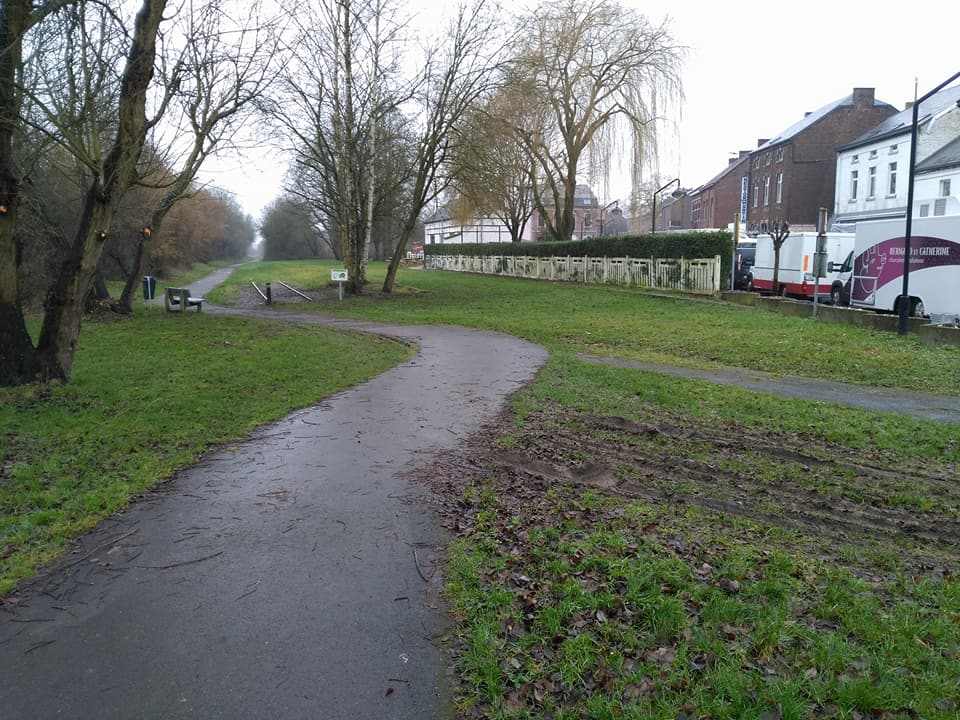 Contact avec la commune, les ouvriers communaux peuvent-ils avoir une formation pour les plantes ?Voir le projet à Chimay comme exemple : arboretum à Momignies et Chimay le long du ravel.http://www.arboretumchimaymomignies.be/Plantations de fruitiers en plusieurs vagues…Il faut définir qui va monter les bacs et quelles sont les sources de matériaux :Planches, vis inox ou galva, terre, terreau, buches de bois, plantes…Un maximum en gratuit, le reste financé.Trouver un plan d’achat chez un pépiniériste ? Demander à Denolf, proposer PUB ?David Blocry connait quelqu’un ? Amaury aussi (vendeur bâche EPDM)Pour les citoyens, il faudrait donner des conseils, un calendrier des plantations…La commune pourrait fournir des buches, du compost, de la terre ?Diffuser l’info :Bulletin communal avant le 12/03/18Journal gratuit de Gembloux ?Vers l’Avenir, Thierry CrucifixContacter groupe Panier légumes Boignée, Marie MessianenPour les discussions, il faudrait avoir une solution technique :Forum sur le site web ? ou groupe Facebook lié à la page ?Charlie va regarder pour réorganiser le site Web http://sombreffe.reseautransition.be/Charlie propose de faire un exposé de son TFE à tous les membres des groupes , demander à Françoise Halleux pour avoir sa salle ?Auberge Espagnole après l’exposé à 16h ? un dimanche pour ceux qui travaillent le samedi ?